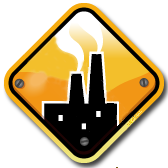 Herausgeber:Österreichischer 
Bundesländer-Arbeitskreis SevesoVorsitz beim Amt der
Steiermärkischen Landesregierung
Abteilung 15, Energie, Wohnbau, Technik
Landhausgasse 7, 8010 GrazRedaktion:Magistrat SalzburgBau- und FeuerpolizeiAuerspergstraße 75020 SalzburgQuelle Titelfoto: pixabay.comDiese Empfehlung wurde erstellt unter Mitwirkung von:DI Dr. Albert Biladt					Magistrat Linz, Planung, Technik und UmweltDI Rainer Hebenstreit				Amt der OÖ Landesregierung, Abt. Umwelt-, Bau- und 												AnlagentechnikDI Dr. Bernhard Kneidinger		Amt der NÖ Landesregierung, Abt. AnlagentechnikDI Dr. Birgit Musil-Schläffer		Magistrat Salzburg, Bau- und FeuerpolizeiDI Dr. Dieter Schiefer				Amt der OÖ Landesregierung, Abt. Umwelt-, Bau- und 												AnlagentechnikDI (FH) Mathias Vacek				Amt der Vorarlberger Landesregierung, Abteilung 														Maschinenbau und ElektrotechnikDiese Empfehlung wurde im Jahr 2019 vom Bundesländerarbeitskreis Seveso freigegeben.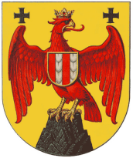 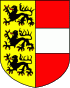 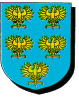 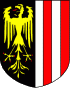 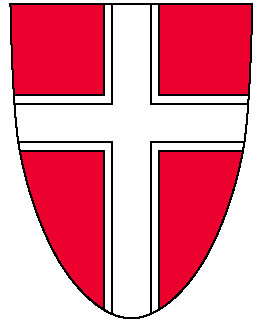 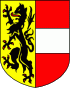 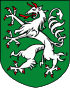 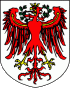 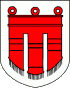 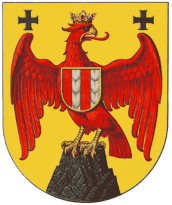 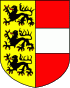 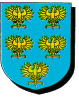 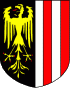 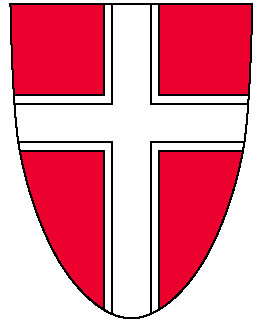 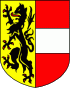 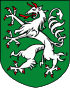 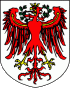 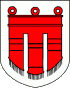 EmpfehlungNr. 7-1desBundesländer-Arbeitskreises SevesoGefahrgutlager - Checkliste Gaselagerfür Betriebe, die der Richtlinie 2012/18/EU des europäischen Parlaments und des Rates vom 04.07.2012 zur Beherrschung der Gefahren schwerer Unfälle mit gefährlichen Stoffen unterliegen.Die im vorliegenden Dokument enthaltene Checkliste ermöglicht im Zuge einer Seveso-Inspektion ein zielgerichtetes, systematisches und einheitliches Vorgehen bei der Überprüfung von Gefahrgutlagern – Gaselagern.Dieses Dokument stellt eine taugliche Grundlage für einen akkordierten Vollzug der im Abschnitt 8a GewO 1994 beschriebenen Pflichten der Behörde dar.Diese Empfehlung wurde mit großer Sorgfalt erstellt. Dennoch übernehmen der Herausgeber und die Verfasser keine Haftung für die Richtigkeit von Angaben, für die Vollständigkeit sowie für eventuelle Druckfehler. Aus etwaigen Folgen können daher keine Ansprüche gegenüber dem Herausgeber und den Verfassern geltend gemacht werden.Dieses Werk darf nur für nicht-kommerzielle Nutzung vervielfältigt werden. VorbemerkungDer Bundesländer-Arbeitskreis SevesoDer Bundesländer-Arbeitskreis Seveso ist ein ständiges Sachverständigengremium, welches im Jahre 1992 aus Anlass des Inkrafttretens der „Störfallverordnung" konstituiert wurde. Zu seinen Aufgaben gehört der Erfahrungsaustausch auf ExpertInnenebene in technisch-praktischen Fragen des Vollzuges des Industrieunfallrechts und der Anlagensicherheit. Zu diesem Zweck werden regelmäßig Berichte und Unterlagen von der internationalen und der EU-Ebene eingeholt, diskutiert und entsprechende Schlussfolgerungen für die österreichische Situation gezogen. Auch die Einladung von internationalen ExpertInnen zu speziellen Themen gehört dazu. Ein weiterer wichtiger Aufgabenbereich ist die Erstellung einheitlicher Richtlinien für den Vollzug, vor allem für die technischen Amtssachverständigen und gegebenenfalls auch die fachliche Beratung einschlägiger Gremien bzw der zuständigen Ministerien.Dem Arbeitskreis gehören VertreterInnen der zuständigen Ministerien, der Bundesländer und betroffener Landeshauptstädte an. Der Bundesländer-Arbeitskreis Seveso ist das einzige nationale Gremium, das sich umfassend mit Fragen der Seveso III - Richtlinie auseinandersetzt.Vorsitzender des Bundesländerarbeitskreises:Dipl.-Ing. Ernst SimonAmt der Steiermärkischen Landesregierung, Abteilung 15Landhausgasse 7, 8010 GrazLeiterin der Arbeitsgruppe „Gefahrgutlager“:Dipl.-Ing. Dr. Birgit Musil-SchläfferMagistrat Salzburg, Bau- und FeuerpolizeiAuerspergstraße 7, 5024 SalzburgInhaltsverzeichnisGeltungsbereichDiese Checkliste orientiert sich an den Inhalten der ÖNORM M 7379, Ausgabe 2017-03-01 und ist ausschließlich auf das Lagern und Bereitstellen von ortsbeweglichen Druckgefäßen (ODGef) anzuwenden. Unter ODGef werden Flaschen, Flaschenbündel, Druckfässer und Kryo-Behälter verstanden. Manipulationen, wie Ab- und Umfüllvorgänge, sind nicht Gegenstand dieser Checkliste. AllgemeinesFür die Genehmigung von Gaselagern in Seveso-Betrieben können in Abhängigkeit der Anzahl der ortsbeweglichen Druckgefäße und der Gaseeigenschaften besondere Anforderungen an die Lagerung gestellt werden, unabhängig von der „2% Mengenschwelle“ nach Spalte 2 Anhang 5 GewO 1994. Insbesondere der Sicherheitsabstand, aber auch andere sicherheitstechnisch relevante Anforderungen können in Seveso-Betrieben in Abhängigkeit der Umgebungsbedingungen über die Mindestanforderungen nach ÖNORM M 7379 hinausgehen. Dies spiegelt sich in der nachfolgenden Checkliste insbesondere durch Fragen nach der Festlegung von sicherheitstechnisch relevanten Maßnahmen basierend auf Gefahrenanalysen wieder.Generelle Fragen zur Lagerung von Gefahrstoffen sind in Empfehlung Nr. 7-0 Checkliste Gefahrgutlager allgemein angeführt. Die Kombination beider Empfehlungen bei der Überprüfung von Gaselagern wird empfohlen.BegriffsbestimmungenOrtsbewegliches Druckgefäß (ODGef):Sammelbegriff für Flasche, Flaschenbündel, Druckfass und Kryo-Behälter zur Aufnahme von GasenLeere ODGef:ODGef, in dem nur mehr ein Restinhalt oder kein Inhalt vorhanden istLagermenge:Anzahl der gelagerten vollen, ortsbeweglichen Druckgefäße, unterschieden nach den jeweiligen Gaseeigenschaften und bezogen auf Flaschen mit einem Fassungsraum von 50 Liter.(Zwischen-)Lager:Festgelegter räumlicher Bereich zur (Zwischen-)Lagerung von ortsbeweglichen Druckgefäßen inklusive des erforderlichen Manipulationsbereichs sowie der baulichen und technischen EinrichtungenLagern:Aufbewahrung von vollen und/oder leeren, ortsbeweglichen Druckgefäßen über in der Regel mehr als 24 StundenBereitstellen:Bereitstellen ist das Aufbewahren von vollen und/oder leeren, ortsbeweglichen Druckgefäßen für in der Regel maximal 24 Stunden bzw bis zum nächstfolgenden Werktag zwecks Manipulation bzw zum AbtransportSicherheitsabstand:Abstand eines Gaselagers zu benachbarten Anlagen, Einrichtungen, Gebäuden oder öffentlichen Verkehrsflächen, dessen Zweck es ist, das Gaselager zu schützen, insbesondere vor einer unzulässigen Erwärmung der ODGef infolge einer BrandlastSchutzzone:Bereich um die Aufstellungsfläche, in dem durch die gelagerten ortsbeweglichen Druckgefäße eine Gefährdung für Personen und Umgebung auftreten kannGebäude:Ein Gebäude ist eine überdeckte, allseits oder überwiegend umschlossene Anlage, die mit dem Boden in Verbindung steht, von Personen betreten werden kann und zu deren Herstellung bautechnische Kenntnisse erforderlich sindEntzündbare (brennbare, entzündliche, hochentzündliche) Gase: Sind gemäß CLP-Verordnung Gase oder Gasgemische, die in Luft bei 20 °C und einem Standarddruck von 101,3 kPa einen Explosionsbereich habenOxidierend (brandfördernd) wirkende Gase:Sind gemäß CLP-Verordnung Gase oder Gasgemische, die im Allgemeinen durch Lieferung von Sauerstoff die Verbrennung anderer Materialen eher verursachen oder begünstigen können als LuftAkut toxische (giftige) Stoffe:Akut toxisch (giftig) sind Stoffe, wenn sie nach den Gefahrenkategorien 1-3 gemäß Anhang I der CLP-Verordnung eingestuft sindCheckliste Gaselager Anmerkungen:Die Ziffern innerhalb der Klammerausdrücke beziehen sich auf die jeweiligen Kapitel in der ÖNORM M 7379, beispielsweise gibt „(7.1b)“ an, dass Inhalte des Kapitels 7.1 Allgemeines, Abschnitt b) behandelt werden.Kursive Textteile geben zur Erläuterung sinngemäß Inhalte der ÖNORM M 7379 wieder.AllgemeinesErmittlung der LagermengeLeere ODGef bleiben bei der Ermittlung der Lagermenge unberücksichtigt, die Anzahl an vollen und leeren ODGef darf jedoch nicht das Doppelte der zulässigen Lagermenge von vollen ODGef überschreiten (7.1)SicherheitsabstandSpezifische Festlegung: Sicherheitsabstände sind für volle und leere ODGef gleichermaßen festzulegen.SchutzzonenSpezifische Festlegung: Schutzzonen sind für volle und leere ODGef gleichermaßen festzulegen. Allgemeines Spezielle Anforderungen an Schutzzonen bei Gaselagern in eigenen Räumen Ausführung von GaselagernAllgemeinesGaselager in eigenen Räumen(ausschließlich für die Lagerung von Flaschen und/oder Flaschenbündeln) (7.1a)Gaselager im FreienGaselager im Freien dürfen ohne Begrenzung oder mit Begrenzung durch Metallgitter oder Wände ausgeführt werden. Wände, die einen Abstand von weniger als 3 m zum Gaselager aufweisen, gelten als Begrenzung des Gaselagers. Ein Dach zum Schutz gegen Witterungseinflüsse ist zulässig. (7.3a) Als Gaselager im Freien gelten auch überdachte Lager mit einer Begrenzung durch maximal drei Wände. Ist bei einem Gaselager nur eine Seite offen, darf die Tiefe des Gaselagers nicht größer als 2,5 m sein. Wenn die Tiefe eines Gaselagers mehr als 2,5 m beträgt, ist es wie ein Gaselager in einem eigenen Raum zu behandeln. (7.3b)Zwischenlagerung am Bereitstellungsplatz Kennzeichnung von GaselagernZusätzliche Maßnahmen in Abhängigkeit von den GaseeigenschaftenBetriebsvorschriftenjaneinnz1.1Welche Gase werden gelagert (3.2)?erstickendoxidierend (brandfördernd)entzündbar (brennbar)toxisch (giftig)zusätzlich:nicht entzündbar (nicht brennbar)chemisch instabil1.2Wo werden die Gase gelagert (7)?in eigenen Räumenim Freienin sonstigen Betriebsräumenin besonderen Gaselagern:in Lagerboxenin Lagercontainernin Sicherheitsschränkenin Kleinmengen - FlaschenlagerZwischenlagerung am Bereitstellungsplatzjajaneinneinnz2.1Erfolgt die Ermittlung der Lagermenge entsprechend vorliegender Norm? (Als Basis für die Berechnung ist eine Flasche mit einem Fassungsraum von 50 l heranzuziehen, bei Flaschen über 60 l muss und bei Flaschen unter 40 l darf die Anzahl der Flaschen durch Ermittlung des äquivalenten Volumens festgestellt werden. Flaschen mit einem Volumen von 40 l bis 60 l sind wie Flaschen mit einem Fassungsraum von 50 l zu behandeln.) (4.1)2.2Wie viele volle ODGef (Anzahl) werden aktuell gelagert?2.3Unterschreitet die Lagermenge (Anzahl) volle ODGef den genehmigten Stand? (4.1)2.4Welche Mengen (Tonnen) an Seveso-relevanten Gasen nach Anhang 5 GewO 1994 werden gelagert?2.5Unterschreitet die Lagermenge (Tonnen) den genehmigten Stand? (4.1)2.6Unterschreitet die Gesamtzahl an vollen und leeren ODGef das Doppelte der maximal zulässigen Lagermenge an vollen ODGef? (7.1i)janeinnz3.1Wurde der Sicherheitsabstand über eine Gefahrenanalyse, welche die konkreten Umgebungsbedingungen berücksichtigt, ermittelt?BrandlastLagermengeZusammenlagerungTechnische EinrichtungenEigenschaften der GaseBauliche GegebenheitenBaurechtliche und gewerbliche Änderungen3.2Wird der über eine Gefahrenanalyse festgelegte Sicherheitsabstand für die (Zwischen-)Lagerung von vollen und leeren ODGef eingehalten? (5a)3.3Erstreckt sich der Sicherheitsabstand auf betriebsfremde Grundstücke oder öffentliches Gelände (5b)?3.4Ist der Sicherheitsabstand durch entsprechende Hinweise kenntlich gemacht? (5c)3.5Wird der Sicherheitsabstand freigehalten?3.6Sind Gebäudewände bzw Dächer innerhalb des Sicherheitsabstandes in der Feuerwiderstandsklasse REI 90 gemäß ÖNORM EN 13501-2 ausgeführt? (5g, h, i)3.7Erfolgt die geometrische Gestaltung der Schutzwände im Sinne der Darstellungen des Anhanges C der ÖNORM M 7379:2017-03? (5h, k)janeinnz4.1.1Wurde die Schutzzone über eine Gefahrenanalyse2, welche die konkreten Umgebungsbedingungen berücksichtigt, ermittelt?Eigenschaften der GaseLagermengeLagerortZusammenlagerungTechnische Einrichtungen4.1.2Wird die, über eine Gefahrenanalyse ermittelte Schutzzone für die (Zwischen-)Lagerung von vollen und leeren ODGef eingehalten? (5a)4.1.3Sind die Schutzzonen entsprechend der herrschenden Gefährdung durch Bodenmarkierung und Beschilderung gekennzeichnet?4.1.4Sind bei Ersatz der Schutzzone durch gasdichte Abtrennungen die Vorgabe bezüglich Baustoff (ÖNORM EN 13501-1:2009, Klasse A1 oder Klasse A2, zB Stahlbeton, Ziegeln verputzt oder verfugt, dichtverschweißte Blechwände, Gipskartonplatten verputzt oder verfugt) und die Abmessungen im Sinne von Abbildung C.8 ÖNORM M 7379 eingehalten?4.1.5Erstreckt sich die Schutzzone auf betriebsfremde Grundstücke?4.1.6Ist ausgeschlossen, dass über Öffnungen (zB Kanaleinläufe, Schächte, …) innerhalb der Schutzzone ein Gasübertritt in andere Bereiche stattfinden kann?4.1.7Sind Zündquellen in Zonen mit Explosionsgefahr vermieden und die elektrische und mechanische Ausrüstung explosionsgeschützt ausgeführt?janeinnzSchutzzonen bei Gaselagern in eigenen Räumen (6.2):4.2.1Ist bei Räumen mit einer Grundfläche bis 20 m² der gesamte Raum als Schutzzone ausgewiesen?4.2.2Entspricht der horizontale Abstand der Aufstellungsfläche für ODGef von Türen oder Fenstern den Abmessungen gemäß Tabelle 2 der ÖNORM M 7379 oder ist die Schutzzone bei Fenstern und Türen außerhalb des Lagerraumes vorhanden und diese gemäß dieser Tabelle ausgewiesen?4.2.3Ist bei Räumen mit einer Grundfläche über 20 m² eine Schutzzone gemäß Tabelle 2 der ÖNORM M 7379 eingerichtet?Schutzzonen bei Gaselagern im Freien (6.3):4.2.4Sollte bei entzündbaren Gasen keine Schutzzone ausgewiesen sein: Ist das Gaselager in keiner Richtung durch eine Wand im Abstand von weniger als 3 m begrenzt und eine ausreichende Belüftung gewährleistet?Schutzzonen bei besonderen Gaselagern (6.5):4.2.5Ist bei Gaselagern in Lagerboxen oder Lagercontainern die gesamte Lagerbox oder der gesamte Lagercontainer als Schutzzone ausgewiesen bzw gegebenenfalls die Schutzzone gemäß Tabelle 2 der ÖNORM M 7379 über die Lagerbox oder den Lagercontainer hinaus eingerichtet? (6.5c, d)4.2.6Ist bei Gaselagern in gasdichten Sicherheitsschränken der gesamte Raum des Schrankes als Schutzzone definiert? (6.5e)jajaneinneinnz5.1.1Ergab sich aus einer Gefahrenanalyse2 bzw brandschutztechnischen Beurteilung der Bedarf an über die Anforderungen der ÖNORM M 7379 hinausgehende Sicherheitseinrichtungen für das/die Gaselager?GaswarnanlageBrandmeldeanlageLöschanlageEinrichtung für Kühlzwecke (zB Berieselungsanlage)Sonstiges: 5.1.2Wurden diese zusätzlichen Sicherheitseinrichtungen (aus Frage 5.1.1) umgesetzt?5.1.1Werden Gaselager für volle und für leere ODGef gleichwertig ausgeführt?5.1.2Werden im Gaselager ausschließlich ODGef gelagert? (7.1a)5.1.3Werden folgende Verbote für die Einrichtung eines Gaselagers eingehalten (7.1b):In Stiegenhäusern, Haus- und Stockwerksgängen, Ein- Aus- und Durchfahrten sowie Ein- Aus- und Durchgängen oder in deren unmittelbarer NäheAuf Fluchtwegen und in NotausgängenUnterhalb von Stiegen, Fahrsteigen oder Fahrtreppen und GehsteigenIn GaragenIn Aufenthaltsräumen5.1.4Ist der Boden des Gaselagers aus nicht brennbaren Baustoffen gemäß ÖNORM EN 13501-1:2009, Klasse A2? (7.1d)5.1.5Werden die Entnahmeeinrichtungen der ODGef vor Beschädigung geschützt? (7.1e)5.1.6Sind die vollen und leeren ODGef gegen Umfallen gesichert? (7.1f)5.1.7Sind die Transportwege mindestens 1,2 m breit? (7.1g)5.1.8Werden die Gasflaschen vor unzulässiger Erwärmung über 50 °C geschützt? (Besonderer Schutz gegen Sonnenstrahlung ist nicht erforderlich) (7.1h)5.1.11Ist bei Lagermengen von mehr als 500 Flaschen oder mehr als 250 Flaschen mit brennbaren Gasen eine Einrichtung für Kühlzwecke vorhanden? (7.1j)5.1.12Sind geeignete Feuerlöscher bzw brandschutztechnische Einrichtungen vorhanden? (7.1k)5.1.13Führen Rohrleitungen für entzündbare, oxidierende oder korrosive Flüssigkeiten und Gase durch das Gaselager? (7.1m)5.1.14Werden Gaselager gegen mechanische Einwirkungen von außen (zB durch Fahrzeuge, Hebezeuge oä) soweit geschützt, dass die Sicherheit beeinträchtigende Beschädigungen vermieden werden? (7.1n)5.1.15Wurde der Mindestabstand bei der Lagerung von ODGef mit entzündbaren und ODGef mit oxidierenden/brandfördernden Gasen unter Berücksichtigung der konkreten Umgebungsbedingungen ermittelt?Eigenschaften der GaseLagermengenLagerortTechnische Einrichtungen5.1.16Angabe des Mindestabstandes bei der Lagerung von ODGef mit entzündbaren und ODGef mit oxidierenden/ brandfördernden Gasen:Mindestens 2 MeterSonstiges 5.1.17Liegen für die Gaselager Befunde für Explosionsschutz, Blitzschutz, Erdung und Potentialausgleich gemäß ETG 1992 vor? (7.1p)jajaneinnz5.2.1Sind Gaselager von angrenzenden Räumen allseits in der Feuerwiderstandsklasse REI 90/EI 90 gemäß ÖNORM EN 13501-2 getrennt und bestehende Öffnungen in derselben Feuerwiderstandsklasse verschlossen? (7.2a)Sind Gaselager von angrenzenden Räumen allseits in der Feuerwiderstandsklasse REI 90/EI 90 gemäß ÖNORM EN 13501-2 getrennt und bestehende Öffnungen in derselben Feuerwiderstandsklasse verschlossen? (7.2a)5.2.2Sind Gebäudeaußenwände in der Feuerwiderstandsklasse REI 90/EI 90 gemäß ÖNORM EN 13501-2 ausgeführt und bestehende Öffnungen (zB Lüftungsöffnungen, Installationen) in derselben Feuerwiderstandsklasse verschlossen? (7.2a)Sind Gebäudeaußenwände in der Feuerwiderstandsklasse REI 90/EI 90 gemäß ÖNORM EN 13501-2 ausgeführt und bestehende Öffnungen (zB Lüftungsöffnungen, Installationen) in derselben Feuerwiderstandsklasse verschlossen? (7.2a)5.2.3Ist die Zugangstüre zum Gaselager als Feuerschutzabschluss EI 90-C eingerichtet?Ist die Zugangstüre zum Gaselager als Feuerschutzabschluss EI 90-C eingerichtet?5.2.4Befinden sich unter oder über Gaselagern mit brennbaren und/oder toxischen Gasen Arbeitsräume? (7.2a)Befinden sich unter oder über Gaselagern mit brennbaren und/oder toxischen Gasen Arbeitsräume? (7.2a)5.2.5Ausführung der Türe (7.2e):Führt eine Türe direkt ins Freie und ist sie nach außen aufschlagend?Ist die Türe selbstschließend ausgeführt (und schlägt nach außen auf), falls sie nicht unmittelbar ins Freie führt? 5.2.6Wurde der Bedarf an bzw die Ausführung von einer Belüftung sowie notwendiger Gaswarneinrichtungen basierend auf einer Gefahrenanalyse2 festgelegt?Wurde der Bedarf an bzw die Ausführung von einer Belüftung sowie notwendiger Gaswarneinrichtungen basierend auf einer Gefahrenanalyse2 festgelegt?5.2.7Wurde die Belüftung entsprechend der Festlegungen aus Frage 5.2.6 umgesetzt?Wurde die Belüftung entsprechend der Festlegungen aus Frage 5.2.6 umgesetzt?5.2.8Ist ein Nachweis der Auslegung der mechanischen/ natürlichen Lüftungsanlage/Lüftungsöffnung und gegebenenfalls Installationskonzept für Gaswarneinrichtungen entsprechend dem Gefahrenpotential der gelagerten ODGef und den Umgebungsbedingungen vorhanden?(Lüftungsmaßnahmen zur Sicherstellung einer ungefährlichen, atembaren Atmosphäre; Natürliche Lüftung: Querlüftung mit mindestens zwei ins Freie führenden Lüftungsöffnungen mit jeweils einem wirksamen Querschnitt von mindestens 600 cm², jedoch mindestens 1 % der gesamten Bodenfläche, mit einem engmaschigen Gitter abgedeckt) (7.2f)Ist ein Nachweis der Auslegung der mechanischen/ natürlichen Lüftungsanlage/Lüftungsöffnung und gegebenenfalls Installationskonzept für Gaswarneinrichtungen entsprechend dem Gefahrenpotential der gelagerten ODGef und den Umgebungsbedingungen vorhanden?(Lüftungsmaßnahmen zur Sicherstellung einer ungefährlichen, atembaren Atmosphäre; Natürliche Lüftung: Querlüftung mit mindestens zwei ins Freie führenden Lüftungsöffnungen mit jeweils einem wirksamen Querschnitt von mindestens 600 cm², jedoch mindestens 1 % der gesamten Bodenfläche, mit einem engmaschigen Gitter abgedeckt) (7.2f)5.2.9Sind Zündquellen vorhanden? (7.2)Sind Zündquellen vorhanden? (7.2)5.2.10Wurden die Zündquellen in die Gefahrenanalyse2 aufgenommen und erforderliche Maßnahmen festgelegt?Wurden die Zündquellen in die Gefahrenanalyse2 aufgenommen und erforderliche Maßnahmen festgelegt?5.2.11Ist ein Gasanschluss vorhanden? (7.2)Ist ein Gasanschluss vorhanden? (7.2)5.2.12Wird das Verbot des Lagerns von Gasen, die schwerer als Luft sind oder in verflüssigtem Zustand vorliegen, 
in Lagerräumen deren Fußböden allseitig tiefer als das angrenzende Gelände ist, eingehalten?(Ausgenommen ist die Lagerung von ODGef bis zu einem Gesamtvolumen von 2 500 Liter bzw maximal 50 Stück mit Gasen, die nicht entzündbar und nicht giftig/toxisch sind in eigenen Räumen unter Erdgleiche) (7.2)Wird das Verbot des Lagerns von Gasen, die schwerer als Luft sind oder in verflüssigtem Zustand vorliegen, 
in Lagerräumen deren Fußböden allseitig tiefer als das angrenzende Gelände ist, eingehalten?(Ausgenommen ist die Lagerung von ODGef bis zu einem Gesamtvolumen von 2 500 Liter bzw maximal 50 Stück mit Gasen, die nicht entzündbar und nicht giftig/toxisch sind in eigenen Räumen unter Erdgleiche) (7.2)5.2.13Werden bei der Zusammenlagerung von Gasen die maximalen Mengen nach ÖNORM M 7379, Abschnitt 7.2 eingehalten?Werden bei der Zusammenlagerung von Gasen die maximalen Mengen nach ÖNORM M 7379, Abschnitt 7.2 eingehalten?ODGef mit entzündbaren und ODGef mit brandfördernden Gasen bis zu einem Gesamtvolumen von 12 500 Liter, maximal jedoch 500 StückODGef mit entzündbaren und ODGef mit brandfördernden Gasen bis zu einem Gesamtvolumen von 12 500 Liter, maximal jedoch 500 StückODGef mit Gasen, die weder entzündbar noch brandfördernd sindODGef mit Gasen, die weder entzündbar noch brandfördernd sindODGef mit entzündbaren Gasen und ODGef mit inerten GasenODGef mit entzündbaren Gasen und ODGef mit inerten GasenODGef mit brandfördernden Gasen und ODGef mit inerten GasenODGef mit brandfördernden Gasen und ODGef mit inerten Gasenjaneinnz5.3.1Wird das Gaselager gegen den Zugriff Unbefugter geschützt oder ist es durch eine mindestens 2 Meter hohe, verschließbare Einzäunung gesichert? (7.3)5.3.2Schlagen bei Einzäunungen Zugangstüren, die als Fluchttüren dienen, nach außen auf? (7.3)5.3.3Sind die Gebäudewände innerhalb des Sicherheitsabstandes in der Feuerwiderstandsklasse REI 90/EI 90 gemäß ÖNORM EN 13501-2 ausgeführt und bestehende Öffnungen (zB Lüftungsöffnungen, Installationen) in derselben Feuerwiderstandsklasse verschlossen? (7.3)5.3.4Ist ein vorhandenes Dach aus zumindest nicht brennbaren Baustoffen der Klasse A1 oder Klasse A2 gemäß ÖNORM EN 13501-1 hergestellt? (7.3)janeinnz5.4.1Wurden die maximalen Mengen an ODGef am Bereitstellungsplatz basierend auf einer Gefahrenanalyse, welche die konkreten Umgebungsbedingungen berücksichtigt, ermittelt?Eigenschaften der GaseBereitstellungsortZusammenlagerungTechnische Einrichtungen5.4.2Ist bei Zwischenlagerungen von über 8 Stunden ein Bereitstellungsplatz zur Zwischenlagerung von vollen bzw leeren ODGef eingerichtet? (7.7)5.4.3Wird sichergestellt, dass die ODGef innerhalb von 24 Stunden nach der Bereitstellung oder am darauf folgenden Arbeitstag abgeholt werden? (7.7)5.4.4Sind die maximalen Mengen an ODGef am Bereitstellungsplatz festgelegt und erkennbar? (7.7)janeinnz5.5.1Sind an den Zugängen zu den Gaselagern die vorgeschriebenen Hinweise angebracht? (7.8a)(Kennzeichnung gemäß KennV und mittels Sicherheitszeichen gemäß ÖNORM EN ISO 7010 oder entsprechende Beschriftung) (7.8)Sind an den Zugängen zu den Gaselagern die vorgeschriebenen Hinweise angebracht? (7.8a)(Kennzeichnung gemäß KennV und mittels Sicherheitszeichen gemäß ÖNORM EN ISO 7010 oder entsprechende Beschriftung) (7.8)5.5.2Sind in den Lagern die maximal zulässigen Lagermengen je Gaseeigenschaft angegeben? (7.8b)Sind in den Lagern die maximal zulässigen Lagermengen je Gaseeigenschaft angegeben? (7.8b)5.5.3Sind die Lagerbereiche für die einzelnen Gasgruppen beschriftet? (7.8c)Sind die Lagerbereiche für die einzelnen Gasgruppen beschriftet? (7.8c)5.5.4Sind die leeren ODGef oder die dafür vorgesehenen Lagerbereiche gekennzeichnet? (7.8d)Sind die leeren ODGef oder die dafür vorgesehenen Lagerbereiche gekennzeichnet? (7.8d)5.5.5Sind Verkehrswege und Abstellplätze für ODGef durch Bodenmarkierungen gekennzeichnet? (7.8e)Sind Verkehrswege und Abstellplätze für ODGef durch Bodenmarkierungen gekennzeichnet? (7.8e)5.5.6Sind die Schutzbereiche außerhalb des Gaslagers gekennzeichnet? (7.8f)Sind die Schutzbereiche außerhalb des Gaslagers gekennzeichnet? (7.8f)janeinnzEntzündbare Gase und entzündbare Gasgemische:Entzündbare Gase und entzündbare Gasgemische:Entzündbare Gase und entzündbare Gasgemische:6.1Besteht die Möglichkeit, im Brand- oder Schadensfall rasch Hilfe anzufordern? (8.1a)Besteht die Möglichkeit, im Brand- oder Schadensfall rasch Hilfe anzufordern? (8.1a)Besteht die Möglichkeit, im Brand- oder Schadensfall rasch Hilfe anzufordern? (8.1a)6.2Werden nur explosionsgeschützte elektrotechnische Ausrüstungen im Schutzbereich eingesetzt? (8.1b)Werden nur explosionsgeschützte elektrotechnische Ausrüstungen im Schutzbereich eingesetzt? (8.1b)Werden nur explosionsgeschützte elektrotechnische Ausrüstungen im Schutzbereich eingesetzt? (8.1b)Giftige Gase und giftige Gasgemische:Giftige Gase und giftige Gasgemische:Giftige Gase und giftige Gasgemische:6.3Werden giftige Gase nur in eigenen Gaselagern, in gesonderten, eingezäunten Lagerbereichen im Freien oder in Sicherheitsschränken gelagert? (8.2a)Werden giftige Gase nur in eigenen Gaselagern, in gesonderten, eingezäunten Lagerbereichen im Freien oder in Sicherheitsschränken gelagert? (8.2a)Werden giftige Gase nur in eigenen Gaselagern, in gesonderten, eingezäunten Lagerbereichen im Freien oder in Sicherheitsschränken gelagert? (8.2a)6.4Sind die Gase spezifiziert (UN-Nummer, ADR)? (8.2b)Sind die Gase spezifiziert (UN-Nummer, ADR)? (8.2b)Sind die Gase spezifiziert (UN-Nummer, ADR)? (8.2b)6.5Werden Gaselager immer versperrt gehalten? (8.2c)Werden Gaselager immer versperrt gehalten? (8.2c)Werden Gaselager immer versperrt gehalten? (8.2c)6.6Befindet sich die Schutzzone innerhalb des versperrten Bereichs des Gaselagers? (8.2c)Befindet sich die Schutzzone innerhalb des versperrten Bereichs des Gaselagers? (8.2c)Befindet sich die Schutzzone innerhalb des versperrten Bereichs des Gaselagers? (8.2c)6.7Sind geeignete Fluchtgeräte oder Atemschutzgeräte vorhanden? (8.2d)Sind geeignete Fluchtgeräte oder Atemschutzgeräte vorhanden? (8.2d)Sind geeignete Fluchtgeräte oder Atemschutzgeräte vorhanden? (8.2d)6.8Besteht die Möglichkeit, im Brand- oder Schadensfall rasch Hilfe anzufordern? (8.2e)Besteht die Möglichkeit, im Brand- oder Schadensfall rasch Hilfe anzufordern? (8.2e)Besteht die Möglichkeit, im Brand- oder Schadensfall rasch Hilfe anzufordern? (8.2e)jajaneinneinnz7.1Wird das Personal des Gaselagers über den Umgang mit den ODGef und über das Gefahrenpotential ihres Inhaltes nachweislich und wiederkehrend unterrichtet? (9.1a)Wird das Personal des Gaselagers über den Umgang mit den ODGef und über das Gefahrenpotential ihres Inhaltes nachweislich und wiederkehrend unterrichtet? (9.1a)7.2Wurden die Gefahren beim Betrieb eines Gaselagers in einer Gefahrenanalyse bewertet, dokumentiert und dem Personal nachweislich zur Kenntnis gebracht? (9.1b)Wurden die Gefahren beim Betrieb eines Gaselagers in einer Gefahrenanalyse bewertet, dokumentiert und dem Personal nachweislich zur Kenntnis gebracht? (9.1b)7.3Sind Merkblätter, zB Sicherheitsdatenblätter, über die gelagerten Gase vorhanden? (9.1b)Sind Merkblätter, zB Sicherheitsdatenblätter, über die gelagerten Gase vorhanden? (9.1b)7.4Wird das Gaselager regelmäßig, mindestens jedoch einmal jährlich, durch Sachkundige auf die Einhaltung der Lagerbestimmungen überprüft und ist dies dokumentiert? (9.1c)Wird das Gaselager regelmäßig, mindestens jedoch einmal jährlich, durch Sachkundige auf die Einhaltung der Lagerbestimmungen überprüft und ist dies dokumentiert? (9.1c)7.5Ist die Position des Gaselagers im Brandschutzplan eingetragen? (9.1f)Ist die Position des Gaselagers im Brandschutzplan eingetragen? (9.1f)7.6Ist das Personal für organisierte Feuerlöschmaßnahmen geschult? (9.1h)Ist das Personal für organisierte Feuerlöschmaßnahmen geschult? (9.1h)7.7Wird vor der Einlagerungen insbesondere von leeren oder rückgeführten ODGef sichergestellt, dass keine offensichtlichen Undichtheiten vorhanden sind? (9.1i)Wird vor der Einlagerungen insbesondere von leeren oder rückgeführten ODGef sichergestellt, dass keine offensichtlichen Undichtheiten vorhanden sind? (9.1i)7.8Werden allfällig vorhandene Gaswarngeräte gemäß Bedienungsvorschrift regelmäßig durch eine sachkundige Person auf ordnungsgemäßen Betriebszustand überprüft? (9.3c)Werden allfällig vorhandene Gaswarngeräte gemäß Bedienungsvorschrift regelmäßig durch eine sachkundige Person auf ordnungsgemäßen Betriebszustand überprüft? (9.3c)7.9Liegt ein Notfallplan für Betriebsstörungen auf? (9.3d)Liegt ein Notfallplan für Betriebsstörungen auf? (9.3d)Gaselager mit entzündbaren Gasen oder entzündbaren Gasgemischen:Gaselager mit entzündbaren Gasen oder entzündbaren Gasgemischen:Gaselager mit entzündbaren Gasen oder entzündbaren Gasgemischen:7.10Liegt ein Explosionsschutzdokument vor? (9.2a)Liegt ein Explosionsschutzdokument vor? (9.2a)Liegt ein Explosionsschutzdokument vor? (9.2a)7.11Wird sichergestellt, dass Gaselager nur dann von den für den Betrieb des Gaselagers erforderlichen Fahrzeugen mit Verbrennungs- oder Elektromotor befahren werden oder mobile Geräte eingesetzt werden, wenn keine explosionsfähige Atmosphäre vorhanden ist? (9.2b&c)Wird sichergestellt, dass Gaselager nur dann von den für den Betrieb des Gaselagers erforderlichen Fahrzeugen mit Verbrennungs- oder Elektromotor befahren werden oder mobile Geräte eingesetzt werden, wenn keine explosionsfähige Atmosphäre vorhanden ist? (9.2b&c)Wird sichergestellt, dass Gaselager nur dann von den für den Betrieb des Gaselagers erforderlichen Fahrzeugen mit Verbrennungs- oder Elektromotor befahren werden oder mobile Geräte eingesetzt werden, wenn keine explosionsfähige Atmosphäre vorhanden ist? (9.2b&c)Gaselager mit giftigen Gasen oder giftigen Gasgemischen:Gaselager mit giftigen Gasen oder giftigen Gasgemischen:Gaselager mit giftigen Gasen oder giftigen Gasgemischen:7.12Werden die vorhandenen Fluchtgeräte (Selbstretter) oder Atemschutzgeräte gemäß Bedienungsvorschrift regelmäßig von dazu beauftragten fachkundigen Personen gewartet? (9.3a)Werden die vorhandenen Fluchtgeräte (Selbstretter) oder Atemschutzgeräte gemäß Bedienungsvorschrift regelmäßig von dazu beauftragten fachkundigen Personen gewartet? (9.3a)Werden die vorhandenen Fluchtgeräte (Selbstretter) oder Atemschutzgeräte gemäß Bedienungsvorschrift regelmäßig von dazu beauftragten fachkundigen Personen gewartet? (9.3a)7.13Wird das Personal mit der Benutzung und den Vorschriften über die Verwendung der Fluchtgeräte oder Atemschutzgeräte vertraut gemacht und wiederkehrend nachweislich unterwiesen? (9.3b)Wird das Personal mit der Benutzung und den Vorschriften über die Verwendung der Fluchtgeräte oder Atemschutzgeräte vertraut gemacht und wiederkehrend nachweislich unterwiesen? (9.3b)Wird das Personal mit der Benutzung und den Vorschriften über die Verwendung der Fluchtgeräte oder Atemschutzgeräte vertraut gemacht und wiederkehrend nachweislich unterwiesen? (9.3b)